Musical Instrument Engagement in Adolescence Predicts Verbal Ability Four Years Later: A Twin and Adoption StudySubmitted January 8, 2021AbstractIndividual differences in music traits are heritable and correlated with the development of cognitive and communication skills, but little is known about whether diverse modes of music engagement (e.g., playing instruments vs. singing) reflect similar underlying genetic/environmental influences. Moreover, the biological etiology underlying the relationship between musicality and childhood language development is poorly understood. Here we explored genetic and environmental associations between music engagement and verbal ability in the Colorado Adoption/Twin Study of Lifespan behavioral development and cognitive aging (CATSLife) project. N=1684 adolescents completed measures of music engagement and intelligence at approximately age 12 and/or multiple tests of verbal ability at age 16. Structural equation models revealed that instrument engagement was highly heritable (a2=.78), with moderate heritabilities for singing (a2=.43) and dance engagement (a2=.66). Adolescent self-instrument engagement (but not singing or dance engagement) was genetically correlated with age 12 verbal intelligence, and still was associated with age 16 verbal ability even when controlling for age 12 full-scale intelligence, providing evidence for a longitudinal relationship between music engagement and language beyond shared general cognitive processes. Together, these novel findings suggest that shared genetic influences in part accounts for phenotypic associations between music engagement and language, but there may also be some (weak) direct benefits of music engagement on later language abilities. Keywords: heritability; twin study; adoption study; musicality; vocabulary; language;IntroductionLanguage and music are uniquely human traits that allow us to communicate a wide range of information. An extensive literature shows significant sharing of sensory, cognitive, and neural resources between these domains (Kraus & White-Schwoch, 2016), and there are robust associations between individual differences in musical and language abilities throughout the lifespan (Mankel & Bidelman, 2018; Politimou, Dalla Bella, Farrugia, & Franco, 2019). Findings of enhanced speech perception sensitivity in musicians versus non-musicians initially suggested a relationship between musical expertise and speech/language abilities (Bidelman & Alain, 2015; Magne, Schön, & Besson, 2006; Marie, Magne, & Besson, 2011). This relationship is not only auditory/sensory in nature; it also characterizes associations between musical traits and higher language structure (i.e. complex syntax and reading: Brod & Opitz, 2012; Gordon, Jacobs, Schuele, & McAuley, 2015b; Swaminathan, Schellenberg, & Venkatesan, 2018). The biology underlying music-language associations has primarily been studied with cognitive neuroscience methods. It is not yet known whether a common genetic basis drives the phenotypic correlations in addition to an overlap of brain networks (Patel, 2014). Individual predispositions to learning music may also account for enhanced language abilities (Schellenberg, 2015, 2019), rooted in the proposition that musically-relevant aural sensitivity to the acoustic and syntactic structure of speech bootstraps early language acquisition (Brandt, Gebrian, & Slevc, 2012). In the present study, we evaluate the relationship between musical engagement and language ability in a genetically informative developmental sample. Genetic studies provide an opportunity to explore the biological drivers of human complex traits such as musicality and can inform theoretical models by testing whether results are more consistent with causality or shared genetic influences.The concept of “musicality” includes music perception abilities, musical behaviors, music engagement, music training, and more (Honing, 2018). Population-based survey studies have highlighted robust individual differences for musicality (Mas-Herrero et al., 2013; Mullensiefen, Gingras, Musil, & Stewart, 2014), which correspond well to objective assessments (Law & Zentner, 2012). Large-scale phenotyping efforts (i.e., Goldsmiths Musical Sophistication Index) suggest that measures of interest, lessons, skills, and total number of instruments played are highly interrelated (Mullensiefen et al., 2014). The neural development of musicality over the course of childhood/adolescence may have special importance for language development (Zatorre, 2013; Zuk & Gaab, 2018).  A multitude of cognitive neuroscience studies (Zhao & Kuhl, 2016) suggest that children use “musical hearing” (sensitivity to acoustic and structural features shared between music and speech) to develop their musical and language abilities in an intertwined and parallel manner (Brandt et al., 2012) via shared neural mechanisms (de Diego-Balaguer, Martinez-Alvarez, & Pons, 2016). Indeed, music aptitude in children is associated with a wide array of developmental language traits including phonological awareness (Ozernov-Palchik, Wolf, & Patel, 2018; Woodruff Carr et al., 2014), vocabulary (Piro & Ortiz, 2009), second language learning (Slevc & Miyake, 2006), and spoken grammar (Gordon et al., 2015c; Swaminathan & Schellenberg, 2019). Associations between music and language traits are evident even from preschool age (Politimou et al., 2019; Sallat & Jentschke, 2015) and persist into adolescence and adulthood (Dittinger et al., 2016). There is also potential clinical relevance of atypical music skills as a risk factor for developmental speech and language disorders (see Atypical Rhythm Risk Hypothesis in Ladanyi et al., 2020). This body of work has led researchers to postulate a strong biological link between music and language processes (Fitch, 2017; Honing, 2018). Considered cumulatively, an emerging theoretical framework suggests that associations between musicality and language skills could be driven by genetic correlations (Ladanyi et al., 2020; Schellenberg, 2019). First, family-based approaches (primarily twin studies) have shown moderate heritability of musicality across objective and subjective measures, including music perception, achievement, interest, and practice habits in adolescents and adults (Coon & Carey, 1989; Hambrick & Tucker-Drob, 2015; Mosing et al., 2014a; Ullén et al., 2014; Vinkhuyzen, van der Sluis, Posthuma, & Boomsma, 2009). Careful exploration of the heritability of musicality and traits related to it with twin modeling is important groundwork for future work that could elucidate the molecular basis of these processes (Gingras et al., 2015). Importantly, existing genetic studies on musicality that have focused on intelligence quotient (IQ) and nonverbal abilities suggest that associations between music and cognitive abilities are explained primarily by genetic influences (Mosing, Pedersen, Madison, & Ullen, 2014b). Performance on verbal tasks (such as vocabulary and verbal fluency) are also moderately heritable (e.g., Gustavson et al., 2019), so their relationships with music engagement could also be genetically mediated. Second, there is only limited meta-analytic evidence that music lessons enhance language skills in children and young adults (Gordon, Fehd, & McCandliss, 2015a; Sala & Gobet, 2017). Indeed, a substantial body of work that initially interpreted superior performance on speech/language tasks as a transfer from musical training to language expertise (e.g., Patel, 2014) is now being revisited as evidence of self-selection for music training (Bidelman & Mankel, 2019; Schellenberg, 2019). These patterns of findings are highly consistent with genetic correlations, wherein individuals with genetic predispositions for stronger language or cognitive abilities are more likely to seek out musical training (i.e., self-selection or pleiotropy). In other words, phenotypic associations between music engagement and cognition may reflect a common set of underlying genetic influences rather than causal associations, but direct evidence is needed to test these hypothesized genetic associations. Genetic correlations would be consistent with evidence for associations between music and language traits even in individuals with little to no music training. Investigation of neural plasticity effects of music experience associated with the development of language expertise (see (Zatorre, 2013; Zuk & Gaab, 2018) lead to the possibility of shared genetic variation common to musicality and language. One could hypothesize that the biological function of such a set of genes subserves the development and activity of auditory-motor-language brain networks. An open question is thus whether effects of music training on neural and behavioral correlates of speech/language learning can be causally attributed to music training, driven by factors such as self-selection (including genetic predisposition), or both (Schellenberg, 2015). Twin and family studies can shed light on these possibilities by examining whether phenotypic correlations are explained by genetic and/or environmental correlations, or are more consistent with causation (Heath et al., 1993). Moreover, longitudinal genetic studies can test for evidence supporting causality by examining whether musical engagement predicts individual differences in later language abilities controlling for concurrent general cognitive ability. If music engagement predicts later language abilities even after controlling for measures of IQ (or specific verbal IQ subtests), this pattern would be consistent with a beneficial effect of music on language development. These genetic and longitudinal methods cannot prove causation, but they may provide converging evidence in addition to music training studies regarding whether these associations are driven by genetic pleiotropy (i.e., genetic confounding), direct phenotypic effects, or a combination of both.The Current StudyThe current study examined the genetic and environmental structure of adolescent self-reported music engagement measures and their associations with verbal abilities, using data from the Colorado Adoption/Twin Study of Lifespan behavioral development and cognitive aging (CATSLife) project (Wadsworth et al., 2019). This project includes both twin and family samples, allowing us to collectively and comprehensively leverage data from twins, biological siblings, and adopted siblings. First, we examined associations among measures of engagement (e.g., interests, lessons, talent) within the domains of musical instrument, singing, and dance engagement at the age 12 assessment, including estimating their heritability and environmental influences at the latent construct level. The abovementioned groundwork suggests that various measures of musicality tap a set of related constructs that are explained, at least in part, by genetic predispositions. We hypothesize that various measures of music engagement (e.g., talent at playing instruments, total number of instruments played) will be correlated with one another and explained by a common set of genetic influences. We also examined whether measures of musical instrument playing, singing, and dance exhibit similar genetic and environmental influences, or if they are explained by unique genetic and environmental factors. While evidence suggests possible differences between singing and other aspects of musicality (Slater et al., 2017), less is known about the genetic architecture of singing and how it relates to verbal skills. Vocalists are often collapsed with instrumentalists in existing phenotypic studies (Theorell et al., 2015), with some evidence for subtle differences in their relation to sensory and cognitive processes (Slater et al., 2017), but dancers have rarely been included in these studies despite evidence that musicality centrally involves the motor system (Patel & Iversen, 2014). As a basis for exploration of associations with language (or other relevant cognitive and psychosocial outcomes), it is crucial to quantify the shared and/or distinct genetic influences across these different aspects of music engagement. Such knowledge would be informative in light of phenotypic relationships between singing and language abilities (Clement et al., 2015; Hutchins, 2018). Given the importance of language competence in academic and life success (Bashir & Scavuzzo, 1992), evidence of musicality as a familial factor that can predict language/verbal outcomes would have significant public health impact (Ladanyi et al., 2020). Finally, we tested the hypothesis that music engagement factor(s) would be correlated with a Verbal Ability latent factor assessed about 4 years later. In these growth-focused analyses, we controlled for age 12 IQ, which would support the idea that music engagement influences later verbal abilities controlling for baseline verbal and nonverbal abilities. We also examined whether the associations were most consistent with genetic correlations, environmental correlations, or direct effects of music engagement on later verbal ability through evaluation of competing models (Heath et al., 1993).Methods	All studies were approved by the [BLINDED] Institutional Review Board (Protocol Number: 14-0421; Title: Colorado Adoption Project/Twin Study of Lifespan behavioral development & cognitive aging [CATSLife]). Informed consent was obtained from each participant at each assessment.ParticipantsAnalyses were based on a total of 1684 individuals (830 females, 854 males) from the CATSLife project (Wadsworth et al., 2019). CATSLife comprises two samples with similar measures: the Colorado Longitudinal Twin Sample (LTS; Corley et al., 2019) and the Colorado Adoption Project (CAP; Wadsworth et al., 2019). LTS subjects included same-sex twin pairs (232 full monozygotic [MZ] twin pairs, 203 full dizygotic [DZ] twin pairs, and 2 unpaired twins) and CAP subjects included 177 biological sibling pairs, 176 adoptive sibling pairs, and 106 unpaired individuals. Participants completed questionnaire measures of music engagement and intelligence at about age 12 (n=1373, M=12.45 years, SD=0.38). They also completed verbal ability tests at about age 16 (n=1641, M=16.61 years, SD=1.20). Most participants completed both waves of assessment (n=1287). Data were included for all individuals with even partial data because they are still informative for the latent factor structure and heritability.The LTS sample was recruited through the Colorado Department of Health based on twins born between 1984 and 1990. Twins are representative of the population of Colorado at that time (Corley et al., 2019; Rhea, Gross, Haberstick, & Corley, 2013). Participants identified as white (91.9%), Hawaiian or Pacific islander (0.2%), Asian (0.2%), American Indian or Alaskan (1.1%), more than one race (5.4%), or unknown or unreported race (1.1%). Hispanic individuals comprised 9.1% of the sample. The CAP sample began recruitment in 1975 with the support of Denver social services agencies and area hospitals (Plomin & DeFries, 1983; Rhea, Bricker, Wadsworth, & Corley, 2013). Parents were recruited with a one-to-one ratio of adoptive and nonadoptive parents. Initially, the first younger sibling in the family was also enrolled, but later studies expanded to include other siblings. For these analyses, we chose siblings to pair with each proband based on the order of enrollment (i.e., first male or female sibling). If they had both a male and female sibling, we chose the sibling with the most data (i.e., completed both assessments). If both had complete data, we chose the same-sex sibling. Participants identified as white (92.0%), Asian (4.6%), American Indian or Alaskan (1.5%), more than one race (0.9%), or unknown or unreported race (0.6%). Hispanic individuals comprised 0.9% of the sample.MeasuresAge 12 Music Engagement. For musical instrument, singing, and dance engagement, adolescents were asked how interested they were in the activity, whether they received formal instruction (yes/no), and how talented they were in that domain (0-3 scale from “no talent” to “really good”). The interest measure included 3 responses (“hate it”, “like it”, “love it”) plus a fourth response (“never tried it”). The final response was excluded from analyses because it was difficult to gauge the child’s interest if they had never tried the activity, and preliminary analyses indicated that similar results were observed if this option was included as the lowest option. All questionnaire responses were treated as ordinal variables in all analyses.Finally, adolescents were asked to report the total number of musical instruments they have played, including singing. Because this item included both singing and instrument engagement, it was allowed to have a factor loading on both the Musical Instrument and Singing engagement latent factors reported in the results. Additionally, because responses were skewed, the item was binned into 3 categories (0 instruments, 1 instrument, and 2 or more instruments). Correlations with other study measures were nearly identical if continuous scores were used instead, but binning is preferred to obtain unbiased parameter estimates in genetic analyses (Derks, Dolan, & Boomsma, 2004). Although these items were not based on extant questionnaires, the items are similar to validated self-report measures such as the Goldsmiths Musical Sophistication Index (e.g., “I can play _____ musical instruments”, “I have never been complimented for my talents as a musical performer”, etc.), which has moderate to high reliability and were validated against objective listening tasks (Mullensiefen et al., 2014). Assessing music engagement and musical sophistication with as little as a single questionnaire item is widespread (Zhang & Schubert, 2019), so integrating across 3-4 measures from 3 music engagement domains represents a stepping-stone for future larger-scale genetic investigations, including task-based measures of musical ability (Zentner & Gingras, 2019).    Age 12 intelligence. Intelligence was assessed with the Wechsler Intelligence Scale for Children-Revised Edition in CAP (WISC-R; Wechsler, 1974) and the 3rd edition in LTS (WISC-III; Kaufman, 1994). Our primary analyses focused on the full-scale IQ from both versions of the WISC. Some additional analyses were also conducted using the verbal IQ and performance IQ measures of the WISC separately. Verbal IQ subtests include vocabulary, information, comprehension, arithmetic, and similarities. Performance IQ subtests include picture completion, picture arrangement, block design, object assembly, and coding.  Age 16 verbal ability. Verbal ability was assessed using the vocabulary subtest from the Wechsler Adult Intelligence Scale-Revised Edition in CAP (WAIS-R; Wechsler, 1981) or 3rd edition in LTS (WAIS-III; Wechsler, 1997), as well as 3 tests (vocabulary, letter fluency and category fluency) from the Specific Cognitive Abilities (SCA) battery that was developed for CAP based on earlier work from the Hawaii Family Study of Cognition (Defries, Plomin, Vandenberg, & Kuse, 1981) and completed in both subsamples. In the SCA vocabulary test, participants had 3 minutes to answer up to 50 multiple-choice items (part 1) or 4 minutes to answer up to 25 more difficult items (part 2). The total score was the average across parts 1 and 2. Letter fluency was the average score across two subtests (S-P and G-T) where participants had 3 minutes to name as many words as possible beginning with one letter and ending with another (e.g., beginning with an S and ending with a P). Category fluency was also the average score across two subtests where participants had 3 minutes to generate as many names of “things that are often round” and “things that are often metal” as possible. Earlier work using the LTS data demonstrated substantial genetic overlap among vocabulary and fluency measures (Gustavson et al., 2019). Data AnalysisAnalyses were conducted using Mplus (Muthén & Muthén, 1998-2017), which accounts for missing observations using pairwise deletion (weighted least squares, mean and variance adjusted, theta parameterization). Model fit was determined based on chi-square tests (χ2), the root mean error of approximation (RMSEA), and the Comparative Fit Index (CFI). Models were considered to have good fit if they had χ2 values less than twice the degrees of freedom, RMSEA values less than .06, and CFI values greater than .95 (Hu & Bentler, 1998). Significance of individual parameter estimates was established using standard error-based 95% confidence intervals (CIs) for phenotypic analyses and bootstrapped 95% CIs for genetic analyses (with 1000 iterations), both of which were confirmed with χ2 difference tests (p < .05). Standard-error based confidence intervals are not appropriate for genetic models in which parameters are transformed (e.g., squaring genetic paths to determine heritability), bounded (e.g., heritability is bounded 0 to 1), and prone to be drawn from highly asymmetric distributions (Neale & Miller, 1997). It is therefore necessary to use bootstrapping or likelihood-based confidence intervals, only the former of which are available in Mplus. Phenotypic analyses controlled for sex, race (white vs. non-white), ethnicity (Hispanic vs. non-Hispanic), and sibling type (MZ vs. DZ in LTS; biological vs. adoptive siblings in CAP) by regressing these measures on all study variables in the model. Phenotypic analyses  also accounted for the clustering by family in the data with Mplus's "type=complex" command, which yields standard errors and χ2 statistics adjusted for non-independence of twin data (Rebollo, de Moor, Dolan, & Boomsma, 2006; Satorra & Bentler, 2001). Sex was the only variable systematically associated with study measures but controlling for it did not alter the patterns of results, even in preliminary genetic analyses (see Supplement Figure S1). Therefore, to simplify the models and aid in model convergence, genetic analyses presented here do not adjust for any covariates.Genetically informed models were based on standard assumptions in twin and family designs (Neale & Cardon, 1992), in which the variance of a phenotype can be separated into proportions attributable to additive genetic influences (A), common environmental influences (C), and nonshared environmental influences (E). Additive genetic influences (A) are correlated at 1.0 in MZ twin pairs, 0.5 in DZ twin pairs and biological siblings, and 0.0 in adoptive siblings because MZ twins share 100% of their alleles identical-by-descent, DZ twins and biological siblings share, on average, 50% of their alleles identical-by-descent, and adoptive siblings are genetically unrelated. Common/shared environmental influences (C) correlate 1.0 for all twins and siblings because they are environmental factors that make siblings in a family more similar to one another. Nonshared environmental influences (E) do not correlate in any of the groups by definition. We also assume equal means and variances within pairs and across sibling types. These standard assumptions for univariate analyses extend to the multivariate analyses described here, including situations where phenotypic correlations are decomposed into their genetic (rg), shared environmental (rc), and nonshared environmental components (re). Finally, by incorporating both twin and biological/adoptive sibling data, we assume that same-aged siblings’ (i.e., twins) E influences are equivalent to the E influences for different-aged siblings (i.e., biological or adoptive siblings).Model fitting approach. First, to ensure the self-reported music engagement measures fit well within a single domain, we tested a common pathway model of instrument engagement data only. Second, we added measures of singing and dance engagement to the model to describe the genetic and environmental overlap among latent factors for music instrument, singing, and dance engagement. To facilitate convergence for this model, we fixed all residual ACE paths for music engagement measures that were estimated at 0 to 0 (including singing and dance measures that were estimated at 0 in the initial model). Next, in phenotypic correlational and regression analyses, we estimated associations between the music engagement factor(s) from the first step with the age 12 IQ and an age 16 Verbal Ability latent variable. When fitting this model, we first ensured that the common pathway model of the age 16 verbal ability measures fit well and tested for evidence that means and residual variances of certain measures needed to be freed across twin and biological/adoptive sibling subsamples (particularly the WISC and WAIS tests where participants completed different versions). Indeed, model fit was substantially improved by freeing the means for age 12 IQ and age 16 WAIS vocabulary, and freeing variances for age 12 IQ and age 16 WAIS vocabulary. In models with measures that did not have identical variances, standardized estimates are presented separately for each sample (covariances estimates were still constrained to be equal across sample, which did not impact model fit, but the total correlations differ because of the freed residual variances). See supplement Figure S2 for the multivariate model of the age 16 Verbal Ability alone. Finally, to the extent we observed phenotypic associations between Musical Instrument engagement and Verbal Ability factors, we decomposed these associations into their genetic and environmental components using genetic models. In these analyses we examined both a bivariate Cholesky decomposition and a direction of causation model (Heath et al., 1993), which compares the model fit of the bivariate Cholesky with a model in which music engagement directly predicts later verbal ability. In this latter model, we still estimate ACE paths on music engagement and verbal ability factors, but the Cholesky cross-paths are replaced with a single phenotypic path. Power. Analyses were based on a secondary data source collected about 20 years ago. The original data collection effort was not designed with this specific analysis in mind, so all subjects with available data were included and no a priori power calculation was conducted. Post-hoc power calculations (Soper, 2018) confirmed that analyses were well-powered to detect small phenotypic correlations among music engagement latent factors and their potential correlations with IQ and verbal ability. Specifically, to achieve 80% power detect correlations of r=.10 with 14 measured variables, 4 latent variables, α=.05, the estimated minimum N was 1,454. This calculation did not consider the non-independence of data nested within families, which should have little effect on this phenotypic power (and nesting within families was controlled for in the actual analyses).  ResultsDescriptive StatisticsDescriptive statistics for all measures are displayed in Table 1, and phenotypic correlations among all measures are displayed in the supplement (Tables S1 and S2). Genetic and Environmental Model of Musical Instrument Engagement	The multivariate genetic model of the musical instrument engagement measures alone (Figure 1) fit the data acceptably, χ2(158)=303.09, p<.001, RMSEA=.068, CFI=.972. In this model and all others presented here, percent variance explained in individual measures (shown in rectangles) by their respective latent factors can be computed by squaring the factor loadings (shown on single-headed arrows) from the latent variables (shown in ovals). Variance in latent factors explained by genetic (A), shared environmental (C), and nonshared environmental influences (E) can also be computed by squaring their factor loadings.  As shown in Figure 1, most of the variance in the four music engagement measures was explained by a Music Engagement latent factor. Genetic influences (a2) accounted for 77.8% of the variance in this latent factor, 95% CI [.55, .94]. The remaining variance was explained evenly between shared environmental influences, c2=.11, 95% CI [.00, .29], and nonshared environmental influences, e2=.11, 95% CI [.03, .21]. Of the remaining variance in the individual music engagement indicators not already explained by the latent factor, most was explained by nonshared environmental influences (which include measurement error). These results suggest that the Music Engagement latent factor captured nearly all the genetic influences on the individual indicators. Genetic and Environmental Associations Among Instrument, Singing, and Dancing EngagementFigure 2 displays the genetic correlations among the Musical Instrument, Singing, and Dance engagement latent factors, which also demonstrated good fit, χ2(869)=1179.36, p<.001, RMSEA=.042, CFI=.967. The Music Instrument engagement factor was only weakly-to-moderately associated with the factors for Singing, r=.19, 95% CI [.11, .27], and Dance engagement, r=.23, 95% CI [.16, .30] (see Table 2 for phenotypic correlations adjusted for covariates). These correlations appeared to be driven by genetic correlations, but the genetic correlations were not statistically significant for Singing, rg=.30, 95% CI [-.04, .60], nor for Dance engagement, rg=.23, 95% CI [-.06, .51]. In contrast, the Singing and Dance engagement factors were strongly correlated with one another, r=.56, 95% CI [.50, .62]. Genetic influences accounted for almost all of this association, rg=.88, 95% CI [.54, 1.0], explaining 86% of the phenotypic correlation. The shared environmental, rc=.12, 95% CI [-1.0, 1.0], and nonshared environmental correlations, re=.20, 95% CI [-.05, .49], were not significant. The heritability of Singing engagement was a2=.43, 95% CI [.18, .63], and the heritability of Dance engagement was a2=.66, 95% CI [.38, .80]. Because the three music engagement domains were not strongly correlated with one another, we did not test higher-order common factor models.	This model included three residual correlations, informed by preliminary phenotypic analyses. We initially tested phenotypic associations between all measures of the same type (e.g., instrument lessons with singing lessons and dance lessons), but only 2 correlations were statistically significant: one between instrument lessons and dance lessons, and one between singing interest and dance interest. The first was represented in our final genetic model by paths from the residual C and E influences on instrument lessons to dance lessons, C path=.35, 95% CI [.05, .66], and E path=.11, 95% CI [.00, .28]. The second was represented by a path from the residual C influences on singing interest to dance interest, C path=.38, 95% CI [.20, .53]. These paths are displayed as correlations in Figure 2 for ease of viewing. Although we included these paths to prevent potentially biasing the genetic/environmental correlations between the latent factors upwards, results were nearly identical if they were not included in the model. The phenotypic residual correlations were also included in subsequent analyses with verbal ability.Associations between Age 12 Music Engagement and Age 16 Verbal Ability We next incorporated the multivariate model of musical instrument, singing, and dance engagement with age 16 verbal ability measures in a correlational phenotypic model. Latent variable correlations are displayed in Table 2, which also included correlations with age 12 IQ. Factor loadings on individual tasks/questionnaires are not displayed, but were nearly identical to previous analyses. This model fit the data well, χ2(278)=501.32, p<.001, RMSEA=.031, CFI=.970. 	As shown in Table 2, the Music Instrument engagement factor was correlated with age 12 full-scale IQ, r=.17, 95% CI [.11, .23] for twins, r=.21, 95% CI [.14, .28] and for siblings. Music Instrument engagement was also correlated with the age 16 Verbal Ability factor, r=.23, 95% CI [.17, .31]. The Singing or Dance factors were not associated with age 12 IQ or age 16 verbal ability. Similar associations were observed for verbal IQ and performance IQ, with the  full-scale IQ. In the phenotypic regression model (Figure 3), age 16 Verbal Ability remained associated with age 12 Musical Instrument engagement after controlling for age 12 IQ, β=.09, 95% CI [.04, .15] for twins, β=.10, 95% CI [.04, .16] for siblings. Similar results were obtained when we re-ran this regression model controlling for verbal IQ or performance IQ instead of full-scale IQ (supplement Figure S3). Additional post-hoc analyses confirmed that associations with Musical Instrument engagement were similar even when the Verbal Ability factor was split into separate Vocabulary (r=.22) and Verbal Fluency (r=.20) latent factors (supplement Table S5).	We next fit a multivariate genetic model to decompose the phenotypic associations between Music Instrument engagement and Verbal Ability into its genetic and environmental underpinnings, displayed in Figure 4a. The genetic correlation, which appeared to explain most of the phenotypic association, was nonsignificant, rg=.23, 95% CI [-.02, .44], but both the genetic and shared environmental paths could not be removed without a significant drop in fit, χ2(2)=17.282, p=.001.  shown in Figure 4b, the direction of causation model fit well. , the genetic, shared environment, and nonshared environmental covariance paths could be removed and replaced with a single path from Music Instrument engagement to Verbal Ability without reducing model fit, χ2(2)=0.99, p=.610, consistent with a direct association between music engagement and later verbal ability. Finally, Figure 5 displays the genetic and environmental decomposition of the cross-sectional association between instrument engagement and full-scale IQ at age 12. In this case, there was a significant genetic correlation between music instrument engagement and full-scale IQ, rg=.44, 95% CI [.21, .77] in twins, rg=.80, 95% CI [.35, 1.0] in siblings. Shared and nonshared environmental correlations were actually estimated in the opposite direction, and significant for nonshared environmental influences, χ2(1)=6.50, p=.011, suggesting most (if not all) of the phenotypic association between music instrument engagement and IQ at age 12 (r=.17) is explained by genetic influences. Combined with the results from the previous paragraph, these results suggest that a common set of genetic influences predisposes individuals to have high IQ and engage with musical instrument in early adolescence, but that the association between musical instrument engagement and later verbal ability (which persists controlling for age 12 IQ) may reflect a small direct association between music engagement on verbal ability beyond this genetic association with age 12 IQ.Discussion We employed a sizeable twin/adoptive sample design to conduct a novel genetic investigation of multiple modes of engaging with music during adolescence and to explore the developmental relationship between language and music, two uniquely human traits. Heritability estimates for engaging with musical instruments (78%), vocal music (i.e., singing 43%), and dance (66%) contribute to knowledge of the genetic structure of musicality traits. We also uncovered associations between adolescent self-reported music engagement and later verbal ability measures while controlling for earlier IQ, thus providing population-level evidence of a robust link between musicality and language traits and that converges with findings from smaller studies (Gordon et al., 2015c; Swaminathan & Schellenberg, 2019). Engaging with musical instruments at age 12 also predicted longitudinal growth of verbal ability at age 16, consistent with theoretical predictions about the influence of musicality on language development (Brandt et al., 2012; Ladanyi et al., 2020; Patel, 2014). Innovative use of an adoptive sibling design allowed us to further investigate environmental and genetic influences, strengthening our power to detect shared environmental influences and correlations (Plomin & DeFries, 1985) compared to the classic twin design (Martin, Eaves, Kearsey, & Davies, 1978). Genetic Structure of Adolescent Self-Music EngagementOur initial results demonstrated that musical instrument engagement was highly heritable. The estimate of 78% is slightly higher than heritability estimates for other music traits (Butkovic, Ullen, & Mosing, 2015; Hambrick & Tucker-Drob, 2015; Seesjarvi et al., 2016). Our higher estimates may be due to the latent variable approach, which typically yields higher heritability estimates because measurement error is modeled as part of the estimate of nonshared environmental influences on individual measures. Heritability estimates were lower but significant for singing and dancing engagement factors. These genetic influences likely reflect the contribution of many hundreds or thousands of independent genetic effects (Chabris et al., 2015).It was somewhat surprising that the latent factor for instrument engagement was only weakly associated with those for singing and dance engagement given the many neurobiological mechanisms shared between them (i.e., auditory-motor synchronization; Patel & Iversen, 2014). One possibility for the relatively weak associations between instrument engagement and singing/dancing engagement is that we used only a few measures with limited response options (including only a “yes/no” response for lessons). These data were collected before validated scales such as the Goldsmith’s Musical Sophistication Index (Mullensiefen et al., 2014) were developed. Nevertheless, the latent factors assessed here captured the shared variance among interest, lessons, and skill measures within each domain quite well, with strong heritability estimates on the latent factors. Moreover, singing and dancing correlated well with each other (r=.40), and demonstrated strong genetic overlap (rg=.88), suggesting that measurement alone could not account for the weaker association between instrument engagement and the other domains. Furthermore, only musical instrument engagement, and not singing or dance engagement, was associated with verbal ability or IQ, providing further evidence that instrument engagement is distinct from other types of music engagement (see also Ireland, Iyer, & Penhune, 2019; Mansens, Deeg, & Comijs, 2018).Previous work using the Goldsmith’s Musical Sophistication Index in adults suggests that the “singing abilities” subtest is similarly correlated with music listening tests (melodic memory, beat perception) and personality traits (e.g., the big five) as other subscales (“active engagement”, “perceptual abilities”, “music training”), though correlations between singing and other subtests were of stronger magnitude than those observed here (Mullensiefen et al., 2014). Other work in a younger sample has shown that although singing interest loaded onto the same factor as instrument items, singing engagement items were captured by a different factor than instrument engagement (Coon & Carey, 1989). Thus, although instrument engagement may be quite distinct from singing and dance engagement in early adolescence, these traits may converge in adulthood (e.g., when individuals have had more time ). In summary, these results complement prior work on the genetics of music aptitude, practice habits, and achievement (Butkovic et al., 2015; Coon & Carey, 1989; Hambrick & Tucker-Drob, 2015; Seesjarvi et al., 2016). They also demonstrate the validity of domain-type music engagement factors that encompasses interest, lessons and skill separately for each type of musical involvement (vocal, instrumental, dance).Genetic Relationship Between Music Engagement and Language Abilities	This work also provides novel evidence for genetic associations between music engagement and language. Individual differences in music and language traits are strongly associated (Gordon et al., 2015c; Woodruff Carr et al., 2014), and prior work on genetics of music and cognition have focused on non-verbal intelligence (Mosing et al., 2014b) rather than on specific verbal ability tests. In the current study, regression analyses suggested that musical instrument engagement was associated with verbal ability 4 years later, even when controlling for concurrent IQ. These findings confirm that music and language processes are deeply intertwined, and cannot be explained solely by covariance with previous verbal and nonverbal abilities. This conclusion converges with recent work showing that musical variables predict spoken language skills even after controlling for non-verbal IQ (Gordon et al., 2015c; Swaminathan & Schellenberg, 2019). The verbal measures in 16 year-olds consisted of vocabulary and verbal fluency, which reflect lexico-semantic aspects of language and are a reasonable proxy for broad language ability, but may also capture some separate variance from other levels of language processing/ability cited earlier (i.e., reading, grammar, second language acquisition). Vocabulary and verbal fluency measures were similarly related to the music engagement measures here.  This work is also relevant to the ongoing debate about whether associations between music and IQ are driven by shared predispositions (including genetic factors) or potential causal associations of music exposure enhancing IQ (Mosing et al., 2014b; Sala & Gobet, 2017). Cross-sectionally, we found that music engagement was associated with IQ entirely through genetic rather than environmental influences.This genetic association is consistent with self-selection explanations where a common set of genetic influences (e.g., a subset of genes that govern neural function in auditory-motor-language networks; Kong et al., 2020) predisposes some individuals towards both music engagement and strong verbal IQ. Other work has differentiated neural processes in fast versus slow learners of speech and music tasks (Zatorre, 2013), with implications for individual differences in predispositions playing a role in specific trajectories of language and music learning (Zatorre, 2013; Zuk & Gaab, 2018). That literature was rooted in earlier correlational work exploring neuroplasticity and transfer of music training to language task performance (Bidelman & Alain, 2015; Magne et al., 2006; Schön, Magne, & Besson, 2004). Recent approaches have re-evaluated such findings and moved away from arguments of transfer to those related to self-selection and gene-environment interplay (Schellenberg, 2015; Zatorre, 2013; Zuk & Gaab, 2018). Taken together, a possible interpretation of our findings is that adolescents drawn to engage in musical instrument training have genetic alleles that also bolster acquisition of new linguistic material (i.e., vocabulary) Moreover, these findings converge within the larger literature on music and language abilities, including well-known genetic correlations among various language processes (Hayiou-Thomas, 2008; Lee et al., 2018; Olson et al., 2013) that are also phenotypically associated with music ability and engagement phenotypes (Gordon et al., 2015c; Ozernov-Palchik et al., 2018; Piro & Ortiz, 2009). Thus, the genetic associations observed here may reflect potentially genetically driven associations between music and language traits more broadly (in line with Chevrud’s conjecture, which states that phenotypically correlated traits are likely to share genetic architecture; Sodini, Kemper, Wray, & Trzaskowski, 2018). Beyond cross-sectional genetic associations with IQ, longitudinal evidence provides some support for weak causal associations, in which some additional variance in later verbal ability was captured by earlier music engagement even after controlling for the (genetic) association with IQ. Most of the correlation between age 12 music engagement and age 16 verbal ability (r=.23) was attenuated after controlling for age 12 IQ, but some unique variance was still explained by age 12 music engagement (β=.09 to .10). Results were nearly identical even when we controlled specifically for verbal IQ (supplement Figure S3), which includes similar subtests to those captured by the verbal ability factor 4 years later (i.e., vocabulary), suggesting music engagement may relate to language acquisition, a process that is continuing to unfold throughout adolescence. These findings converge with other studies showing that musicality predicts individual differences in multiple aspects of language (phonological processing; prosody; reading; grammar, and second language acquisition) that are foundational for academic and social success (Gordon et al., 2015c; Huss et al., 2011; Morrill, McAuley, Dilley, & Hambrick, 2015; Slevc & Miyake, 2006; Woodruff Carr et al., 2014). Moreover, whereas music engagement was associated with age 12 IQ entirely through genetic influences, the genetic and environmental correlations between music engagement and later verbal ability was able to be collapsed into a single phenotypic effect (Figure 4b). The finding that the genetic and environmental correlations could be collapsed into a single direct effect is consistent with a causal association between instrument engagement and later language ability (Heath et al., 1993). However, an alternative interpretation is that musical instrument engagement and verbal ability are still correlated through genetic and environmental influences that were simply the same magnitude. In either case, these results contrast somewhat with those for full-scale IQ in which the entire phenotypic correlation with instrument engagement was explained by genetic influences, suggesting this longitudinal association with verbal ability is more complex. These results from a relatively large sample of over 1600 individuals do not conclusively point to a causal association between instrument engagement and later language. Indeed, the reduced phenotypic association when controlling for IQ suggests much of this association is driven by self-selection (noted above). Moreover, there could be unmeasured variables associated with music engagement that could be driving the longitudinal association beyond IQ, including openness to experience and socioeconomic status (Corrigall & Schellenberg, 2015; Corrigall, Schellenberg, & Misura, 2013).  (Figure 4b; Rasmussen, Ludeke, & Hjelmborg, 2019). The fact that instrument engagement but not singing or dance engagement (which may relate similarly to openness and require similar financial resources to enroll in lessons) was associated with later cognition potentially rules out these alternative explanations, but there could be other confounds specific to music instrument playing. (Heath et al., 1993) Nevertheless, there is some evidence for direct associations beyond shared genetic liability which should be examined in even larger datasets, with specific attention to weaknesses in musicality as a risk factor for developmental speech and language disorders and a potential treatment strategy (Ladanyi et al., 2020; Schon & Tillmann, 2015). In summary, the results from this longitudinal, genetically-informative cohort suggest that observed associations between musical instrument engagement and later verbal ability are driven by a combination of genetic predispositions and some (potential) protective effects. Strengths and Limitations	The study combined measures of music engagement across twin and adoptive/biological sibling samples, greatly increasing power to detect shared environmental correlations compared to traditional twin methods (Plomin & DeFries, 1985). However, even with this large sample we did not have power to distinguish between additive and dominant genetic influences (Martin et al., 1978). We also did not examine gene-environment correlations or gene-by-environment interactions, which are relevant for music traits (Hambrick & Tucker-Drob, 2015; Wesseldijk, Ullen, & Mosing, 2019), and can bias heritability and genetic correlation estimates. Biological sibling correlations in CAP were considerably smaller than DZ correlations in LTS, suggesting the simplifying assumption that environments are similar between twins and siblings may not hold in this case. However, these differences may be driven by the sex differences observed here (i.e., CAP includes mostly opposite sex siblings whereas LTS includes only same sex siblings). Indeed, after removing opposite sex siblings from CAP, biological sibling correlations for dance measures (which showed the strongest sex differences) were stronger than shown in Table 1 (rs=.22 to .50) and more similar to DZ estimates. Other differences may be explained by the fact that CAP siblings are not the same age and were a slightly earlier birth cohort. The sample was primarily Caucasian Americans, and our findings may not generalize to other groups. However, the sample was representative of the Colorado population at the time of recruitment.Finally, music engagement was assessed using latent factor models, increasing power and generalizability of the findings, but the individual indicators were based on single self-reported questionnaire responses. Although similar self-reported musicality variables are now commonly used in population-based research (Mullensiefen et al., 2014), future genetic studies could examine whether task-based measures of musicality (Law & Zentner, 2012; Seesjarvi et al., 2016; Ullén et al., 2014) are also associated with language outcomes. It will also be interesting to examine the stability of these genetic and environmental influences across childhood and adolescence, including their associations with language, to examine how music engagement maps onto different linguistic and cognitive trajectories. Summary and Conclusions	In a longitudinal genetic study design in over 1600 participants, we quantified the heritability of adolescent self-report musical phenotypes and their genetic associations with verbal ability. Instrument engagement was highly heritable (a2=.78) and was genetically correlated with verbal intelligence beyond shared general cognitive processes. Heritabilities for singing (a2=.43) and dance engagement (a2=.66) were more moderate and not related to verbal ability. The association between musical instrument engagement and later verbal ability aligns with targeted studies on musicality and language abilities in preschool and elementary-aged children (Ozernov-Palchik et al., 2018; Swaminathan & Schellenberg, 2019) and with recent population-based findings that training on an instrument in middle and high school predicts academic achievement (Guhn, Emerson, & Gouzouasis, 2020). We also found a robust longitudinal relationship between music engagement and language skills that suggests that music engagement in middle schoolers influences verbal task performance in high schoolers, in line with theoretical predictions about music engagement influencing language acquisition (and suggesting that both genetic pleiotropy and training are at play). It will be important for future work to evaluate the extent to which these associations reflect shared neural architecture (and its underlying genetic influences), using both family-based genetic and genomic methods. These lines of research will help establish the dynamical relationship between musicality and speech-language traits throughout the lifespan (Mansens et al., 2018; Zhao & Kuhl, 2016) and in both typical and atypical populations (Ladanyi et al., 2020).ReferencesBashir, A. S., & Scavuzzo, A. (1992). Children with language disorders: natural history and academic success. J Learn Disabil, 25, 53-65; discussion 66-70. doi:10.1177/002221949202500109Bidelman, G. M., & Alain, C. (2015). Musical training orchestrates coordinated neuroplasticity in auditory brainstem and cortex to counteract age-related declines in categorical vowel perception. J Neurosci, 35, 1240-1249. doi:10.1523/JNEUROSCI.3292-14.2015Bidelman, G. M., & Mankel, K. (2019). Reply to Schellenberg: Is there more to auditory plasticity than meets the ear? Proc Natl Acad Sci U S A, 116, 2785-2786. doi:10.1073/pnas.1900068116Brandt, A., Gebrian, M., & Slevc, L. R. (2012). Music and early language acquisition. Frontiers in Psychology, 3, 327. doi:10.3389/fpsyg.2012.00327Brod, G., & Opitz, B. (2012). Does it really matter? Separating the effects of musical training on syntax acquisition. Front Psychol, 3, 543. doi:10.3389/fpsyg.2012.00543Butkovic, A., Ullen, F., & Mosing, M. A. (2015). Personality related traits as predictors of music practice: Underlying environmental and genetic influences. Personality and Individual Differences, 74, 133-138. doi:10.1016/j.paid.2014.10.006Chabris, C. F., Lee, J. J., Cesarini, D., Benjamin, D. J., & Laibson, D. I. (2015). The fourth law of behavior genetics. Current Directions in Psychological Science, 24, 304-312. doi:10.1177/0963721415580430Clement, S., Planchou, C., Beland, R., Motte, J., & Samson, S. (2015). Singing abilities in children with Specific Language Impairment (SLI). Front Psychol, 6, 420. doi:10.3389/fpsyg.2015.00420Coon, H., & Carey, G. (1989). Genetic and environmental determinants of musical ability in twins. Behavior Genetics, 19, 183-193. doi:10.1007/bf01065903Corley, R. P., Reynolds, C. A., Wadsworth, S. J., Rhea, S. A., & Hewitt, J. K. (2019). The Colorado Twin Registry: 2019 update. Twin Research and Human Genetics, 22, 707-715. doi:10.1017/thg.2019.50Corrigall, K. A., & Schellenberg, E. G. (2015). Predicting who takes music lessons: Parent and child characteristics. Frontiers in Psychology, 6, 282. doi:10.3389/fpsyg.2015.00282Corrigall, K. A., Schellenberg, E. G., & Misura, N. M. (2013). Music training, cognition, and personality. Frontiers in Psychology, 4, 222. doi:10.3389/fpsyg.2013.00222de Diego-Balaguer, R., Martinez-Alvarez, A., & Pons, F. (2016). Temporal Attention as a Scaffold for Language Development. Front Psychol, 7, 44. doi:10.3389/fpsyg.2016.00044Defries, J. C., Plomin, R., Vandenberg, S. G., & Kuse, A. R. (1981). Parent-offspring resemblance for cognitive-abilities in the Colorado Adoption Project: Biological, adoptive, and control parents and one-year-old children. Intelligence, 5, 245-277. doi:10.1016/S0160-2896(81)80012-8Derks, E. M., Dolan, C. V., & Boomsma, D. I. (2004). Effects of censoring on parameter estimates and power in genetic modeling. Twin Research, 7, 659-669. doi:10.1375/1369052042663832Dittinger, E., Barbaroux, M., D'Imperio, M., Jancke, L., Elmer, S., & Besson, M. (2016). Professional Music Training and Novel Word Learning: From Faster Semantic Encoding to Longer-lasting Word Representations. J Cogn Neurosci, 28, 1584-1602. doi:10.1162/jocn_a_00997Fitch, W. T. (2017). Empirical approaches to the study of language evolution. Psychonomic Bulletin & Review, 24, 3-33. Gingras, B., Honing, H., Peretz, I., Trainor, L. J., & Fisher, S. E. (2015). Defining the biological bases of individual differences in musicality. Philosophical Transactions of the Royal Society B: Biological Sciences, 370, 20140092. doi:10.1098/rstb.2014.0092Gordon, R. L., Fehd, H. M., & McCandliss, B. D. (2015a). Does music training enhance literacy skills? A meta-analysis. Frontiers in Psychology, 6, 1777. doi:10.3389/fpsyg.2015.01777Gordon, R. L., Jacobs, M. S., Schuele, C. M., & McAuley, J. D. (2015b). Perspectives on the rhythm-grammar link and its implications for typical and atypical language development. Annals of the New York Academy of Sciences, 1337, 16-25. doi:10.1111/nyas.12683Gordon, R. L., Shivers, C. M., Wieland, E. A., Kotz, S. A., Yoder, P. J., & Devin McAuley, J. (2015c). Musical rhythm discrimination explains individual differences in grammar skills in children. Developmental Science, 18, 635-644. doi:10.1111/desc.12230Guhn, M., Emerson, S. D., & Gouzouasis, P. (2020). A population-level analysis of associations between school music participation and academic achievement. Journal of Educational Psychology, 112, 308-328. doi:10.1037/edu0000431Gustavson, D. E., Panizzon, M. S., Franz, C. E., Reynolds, C. A., Corley, R. P., Hewitt, J. K., . . . Friedman, N. P. (2019). Integrating verbal fluency with executive functions: Evidence from twin studies in adolescence and middle age. Journal of Experimental Psychology: General, 148, 2104-2119. doi:10.1037/xge0000589Hambrick, D. Z., & Tucker-Drob, E. M. (2015). The genetics of music accomplishment: Evidence for gene-environment correlation and interaction. Psychonomic Bulletin & Review, 22, 112-120. doi:10.3758/s13423-014-0671-9Hayiou-Thomas, M. E. (2008). Genetic and environmental influences on early speech, language and literacy development. Journal of communication disorders, 41, 397-408. doi:10.1016/j.jcomdis.2008.03.002Heath, A. C., Kessler, R. C., Neale, M. C., Hewitt, J. K., Eaves, L. J., & Kendler, K. S. (1993). Testing hypotheses about direction of causation using cross-sectional family data. Behavior Genetics, 23, 29-50. doi:10.1007/bf01067552Honing, H. (2018). On the biological basis of musicality. Annals of the New York Academy of Sciences, 1423, 51-56. doi:10.1111/nyas.13638Hu, L. T., & Bentler, P. M. (1998). Fit indices in covariance structure modeling: Sensitivity to underparameterized model misspecification. Psychological Methods, 3, 424-453. doi:10.1037//1082-989x.3.4.424Huss, M., Verney, J. P., Fosker, T., Mead, N., & Goswami, U. (2011). Music, rhythm, rise time perception and developmental dyslexia: perception of musical meter predicts reading and phonology. Cortex, 47, 674-689. doi:10.1016/j.cortex.2010.07.010Hutchins, S. (2018). Early childhood music training and associated Improvements in music and language abilities. Music Perception: An Interdisciplinary Journal, 35, 579-593. doi:10.1525/mp.2018.35.5.579Ireland, K., Iyer, T. A., & Penhune, V. B. (2019). Contributions of age of start, cognitive abilities and practice to musical task performance in childhood. PLoS One, 14, e0216119. doi:10.1371/journal.pone.0216119Kaufman, A. S. (1994). Intelligent testing with the WISC-III: John Wiley & Sons.Kong, X., Tzourio-Mazoyer, N., Joliot, M., Fedorenko, E., Liu, J., Fisher, S. E., & Francks, C. (2020). Gene expression correlates of the cortical network underlying sentence processing. Neurobiology of Language, 1, 77-103. doi:10.1162/nol_a_00004Kraus, N., & White-Schwoch, T. (2016). Timescales of Auditory Processing. The Hearing Journal, 69, 36-40. doi:10.1097/01.HJ.0000479421.52441.9aLadanyi, E., Persici, V., Fiveash, A., Tillmann, B., & Gordon, R. L. (2020). Is atypical rhythm a risk factor for developmental speech and language disorders? WIREs Cognitive Science, e1528. doi:10.1002/wcs.1528Law, L. N., & Zentner, M. (2012). Assessing musical abilities objectively: construction and validation of the profile of music perception skills. PLoS One, 7, e52508. doi:10.1371/journal.pone.0052508Lee, T., Thalamuthu, A., Henry, J. D., Trollor, J. N., Ames, D., Wright, M. J., . . . Team, O. R. (2018). Genetic and environmental influences on language ability in older adults: Findings from the Older Australian Twins Study. Behavior Genetics, 1-11. doi:10.1007/s10519-018-9897-zMagne, C., Schön, D., & Besson, M. (2006). Musician children detect pitch violations in both music and language better than nonmusician children: behavioral and electrophysiological approaches. Journal of Cognitive Neuroscience, 18, 199-211. doi:10.1162/jocn.2006.18.2.199Mankel, K., & Bidelman, G. M. (2018). Inherent auditory skills rather than formal music training shape the neural encoding of speech. Proceedings of the National Academy of Sciences, 115, 13129-13134. doi:10.1073/pnas.1811793115Mansens, D., Deeg, D. J. H., & Comijs, H. C. (2018). The association between singing and/or playing a musical instrument and cognitive functions in older adults. Aging Ment Health, 22, 964-971. doi:10.1080/13607863.2017.1328481Marie, C., Magne, C., & Besson, M. (2011). Musicians and the metric structure of words. J Cogn Neurosci, 23, 294-305. doi:10.1162/jocn.2010.21413Martin, N. G., Eaves, L. J., Kearsey, M. J., & Davies, P. (1978). The power of the classical twin study. Heredity, 40, 97-116. doi:10.1038/hdy.1978.10Mas-Herrero, E., Marco-Pallares, J., Lorenzo-Seva, U., Zatorre, R. J., & Rodriguez-Fornells, A. (2013). Individual differences in music reward experiences. Music Perception, 31, 118-138. doi:10.1525/Mp.2013.31.2.118Morrill, T. H., McAuley, J. D., Dilley, L. C., & Hambrick, D. Z. (2015). Individual differences in the perception of melodic contours and pitch-accent timing in speech: Support for domain-generality of pitch processing. Journal of Experimental Psychology: General, 144, 730-736. doi:10.1037/xge0000081Mosing, M. A., Madison, G., Pedersen, N. L., Kuja-Halkola, R., & Ullen, F. (2014a). Practice does not make perfect: No causal effect of music practice on music ability. Psychological Science, 25, 1795-1803. doi:10.1177/0956797614541990Mosing, M. A., Pedersen, N. L., Madison, G., & Ullen, F. (2014b). Genetic pleiotropy explains associations between musical auditory discrimination and intelligence. PLoS One, 9, e113874. doi:10.1371/journal.pone.0113874Mullensiefen, D., Gingras, B., Musil, J., & Stewart, L. (2014). The musicality of non-musicians: an index for assessing musical sophistication in the general population. PLoS One, 9, e89642. doi:10.1371/journal.pone.0089642Muthén, L. K., & Muthén, B. O. (1998-2017). Mplus User's Guide: Eighth Edition. Los Angeles, CA: Muthén & Muthén.Neale, M. C., & Cardon, L. R. (1992). Methodology for genetic studies of twins and families. Dordrecht:: Kluwer Academic Publishers.Neale, M. C., & Miller, M. B. (1997). The use of likelihood-based confidence intervals in genetic models. Behavior Genetics, 27, 113-120. doi:10.1023/a:1025681223921Olson, R. K., Hulslander, J., Christopher, M., Keenan, J. M., Wadsworth, S. J., Willcutt, E. G., . . . DeFries, J. C. (2013). Genetic and environmental influences on writing and their relations to language and reading. Annals of dyslexia, 63, 25-43. doi:10.1007/s11881-011-0055-zOzernov-Palchik, O., Wolf, M., & Patel, A. D. (2018). Relationships between early literacy and nonlinguistic rhythmic processes in kindergarteners. Journal of Experimental Child Psychology, 167, 354-368. doi:10.1016/j.jecp.2017.11.009Patel, A. D. (2014). Can nonlinguistic musical training change the way the brain processes speech? The expanded OPERA hypothesis. Hear Res, 308, 98-108. doi:10.1016/j.heares.2013.08.011Patel, A. D., & Iversen, J. R. (2014). The evolutionary neuroscience of musical beat perception: the Action Simulation for Auditory Prediction (ASAP) hypothesis. Front Syst Neurosci, 8, 57. doi:10.3389/fnsys.2014.00057Piro, J. M., & Ortiz, C. (2009). The effect of piano lessons on the vocabulary and verbal sequencing skills of primary grade students. Psychology of Music, 37, 325-347. doi:10.1177/0305735608097248Plomin, R., & DeFries, J. C. (1983). The Colorado Adoption Project. Child Development, 54, 276-289. Plomin, R., & DeFries, J. C. (1985). The origins of individual differences in infancy; the Colorado adoption project. Science, 230, 1369-1371. Politimou, N., Dalla Bella, S., Farrugia, N., & Franco, F. (2019). Born to speak and sing: Musical predictors of language development in pre-schoolers. Frontiers in Psychology, 10, 948. doi:10.3389/fpsyg.2019.00948Rasmussen, S. H. R., Ludeke, S., & Hjelmborg, J. V. B. (2019). A major limitation of the direction of causation model: Non-shared environmental confounding. Twin Research and Human Genetics, 22, 14-26. doi:10.1017/thg.2018.67Rebollo, I., de Moor, M. H. M., Dolan, C. V., & Boomsma, D. I. (2006). Phenotypic factor analysis of family data: Correction of the bias due to dependency. Twin Research and Human Genetics, 9, 367-376. doi:DOI 10.1375/twin.9.3.367Rhea, S. A., Bricker, J. B., Wadsworth, S. J., & Corley, R. P. (2013). The Colorado Adoption Project. Twin Research and Human Genetics, 16, 358-365. doi:10.1017/thg.2012.109Rhea, S. A., Gross, A. A., Haberstick, B. C., & Corley, R. P. (2013). Colorado Twin Registry: An update. Twin Research and Human Genetics, 16, 351-357. doi:10.1017/thg.2012.93Sala, G., & Gobet, F. (2017). When the music's over. Does music skill transfer to children's and young adolescents' cognitive and academic skills? A meta-analysis. Educational Research Review, 20, 55-67. doi:10.1016/j.edurev.2016.11.005Sallat, S., & Jentschke, S. (2015). Music Perception Influences Language Acquisition: Melodic and Rhythmic-Melodic Perception in Children with Specific Language Impairment. Behav Neurol, 2015, 606470. doi:10.1155/2015/606470Satorra, A., & Bentler, P. M. (2001). A scaled difference chi-square test statistic for moment structure analysis. Psychometrika, 66, 507-514. doi:10.1007/Bf02296192Schellenberg, E. G. (2015). Music training and speech perception: A gene-environment interaction. Ann N Y Acad Sci, 1337, 170-177. doi:10.1111/nyas.12627Schellenberg, E. G. (2019). Music training, music aptitude, and speech perception. Proc Natl Acad Sci U S A, 116, 2783-2784. doi:10.1073/pnas.1821109116Schön, D., Magne, C., & Besson, M. (2004). The music of speech: music training facilitates pitch processing in both music and language. Psychophysiology, 41, 341-349. doi:10.1111/1469-8986.00172.xSchon, D., & Tillmann, B. (2015). Short- and long-term rhythmic interventions: perspectives for language rehabilitation. Ann N Y Acad Sci, 1337, 32-39. doi:10.1111/nyas.12635Seesjarvi, E., Sarkamo, T., Vuoksimaa, E., Tervaniemi, M., Peretz, I., & Kaprio, J. (2016). The nature and nurture of melody: A twin study of musical pitch and rhythm perception. Behavior Genetics, 46, 506-515. doi:10.1007/s10519-015-9774-ySlater, J., Azem, A., Nicol, T., Swedenborg, B., & Kraus, N. (2017). Variations on the theme of musical expertise: cognitive and sensory processing in percussionists, vocalists and non-musicians. European Journal of Neuroscience, 45, 952-963. doi:10.1111/ejn.13535Slevc, L. R., & Miyake, A. (2006). Individual differences in second-language proficiency: does musical ability matter? Psychol Sci, 17, 675-681. doi:10.1111/j.1467-9280.2006.01765.xSodini, S. M., Kemper, K. E., Wray, N. R., & Trzaskowski, M. (2018). Comparison of genotypic and phenotypic correlations: Cheverud's conjecture in humans. Genetics, 209, 941-948. doi:10.1534/genetics.117.300630Soper, D. S. (2018). A-priori sample size calculator for structural equation models [Software]. Available from http://www.danielsoper.com/statcalc.   Swaminathan, S., & Schellenberg, E. G. (2019). Musical ability, music training, and language ability in childhood. J Exp Psychol Learn Mem Cogn. doi:10.1037/xlm0000798Swaminathan, S., Schellenberg, E. G., & Venkatesan, K. (2018). Explaining the association between music training and reading in adults. J Exp Psychol Learn Mem Cogn, 44, 992-999. doi:10.1037/xlm0000493Theorell, T., Lennartsson, A. K., Madison, G., Mosing, M., & Ullén, F. (2015). Predictors of continued playing or singing–from childhood and adolescence to adult years. Acta Paediatrica, 104, 274-284. Ullén, F., Mosing, M. A., Holm, L., Eriksson, H., & Madison, G. (2014). Psychometric properties and heritability of a new online test for musicality, the Swedish Musical Discrimination Test. Personality and Individual Differences, 63, 87-93. doi:10.1016/j.paid.2014.01.057Vinkhuyzen, A. A., van der Sluis, S., Posthuma, D., & Boomsma, D. I. (2009). The heritability of aptitude and exceptional talent across different domains in adolescents and young adults. Behav Genet, 39, 380-392. doi:10.1007/s10519-009-9260-5Wadsworth, S. J., Corley, R. P., Munoz, E., Trubenstein, B. P., Knaap, E., DeFries, J. C., . . . Team, C. A. (2019). CATSLife: A study of lifespan behavioral development and cognitive functioning. Twin Research and Human Genetics, 1-12. doi:10.1017/thg.2019.49Wechsler, D. (1974). Wechsler intelligence scale for Children - Revised. New York: Psychological Corporation.Wechsler, D. (1981). Manual: Wechsler Adult Intelligence Scale - Revised. New York, N.Y.: Psychological Corporation.Wechsler, D. (1997). Wechsler adult intelligence scale (3rd ed.). San Antinio, TX: Psychological Corporation.Wesseldijk, L. W., Ullen, F., & Mosing, M. A. (2019). The effects of playing music on mental health outcomes. Scientific Reports, 9, 12606. doi:10.1038/s41598-019-49099-9Woodruff Carr, K., White-Schwoch, T., Tierney, A. T., Strait, D. L., & Kraus, N. (2014). Beat synchronization predicts neural speech encoding and reading readiness in preschoolers. Proc Natl Acad Sci U S A, 111, 14559-14564. doi:10.1073/pnas.1406219111Zatorre, R. J. (2013). Predispositions and plasticity in music and speech learning: neural correlates and implications. Science, 342, 585-589. doi:10.1126/science.1238414Zentner, M., & Gingras, B. (2019). The assessment of musical ability and its determinants. Foundations of music psychology: Theory and research, 641-683. Zhang, J. D., & Schubert, E. (2019). A single item measure for identifying musician and nonmusician categories based on measures of musical sophistication. Music Perception, 36, 457-467. doi:10.1525/mp.2019.36.5.457Zhao, T. C., & Kuhl, P. K. (2016). Musical intervention enhances infants' neural processing of temporal structure in music and speech. Proc Natl Acad Sci U S A, 113, 5212-5217. doi:10.1073/pnas.1603984113Zuk, J., & Gaab, N. (2018). Evaluating predisposition and training in shaping the musician's brain: the need for a developmental perspective. Annals of the New York Academy of Sciences. doi:10.1111/nyas.13737Table 1: Descriptive Statistics for All Study MeasuresNote: The number of instruments played also includes singing. The final two columns display sibling correlations for monozygotic twins (rMZ), dizygotic twins (rDZ), biological siblings (rBIO) or unrelated siblings (rADOP). WISC = Wechsler Intelligence Scale for Children; WAIS = Wechsler Adult Intelligence Scale; SCA = Specific cognitive abilities battery. Table 2: Latent Variables Correlations and 95% Confidence Intervals between Age 12 Music Engagement and Age 16 Verbal AbilityNote: Significant correlations are displayed in bold (based on 95% CIs). All constructs were measured with latent variables except verbal IQ and performance IQ at age 12. Means for age 12 verbal and performance IQ and age 16 WAIS vocabulary were freed across the LTS and CAP subsamples, as were the residual variances for age 12 verbal IQ and age 16 WAIS vocabulary, resulting in different standardized estimates in each subsample (twins displayed on the left, adoptive/biological siblings displayed in the right). Analyses controlled for effects of sex, ethnicity, race, and sibling type on each measure. Model fit: χ2(307) = 556.31, p < .001, RMSEA = .031, CFI = .967. 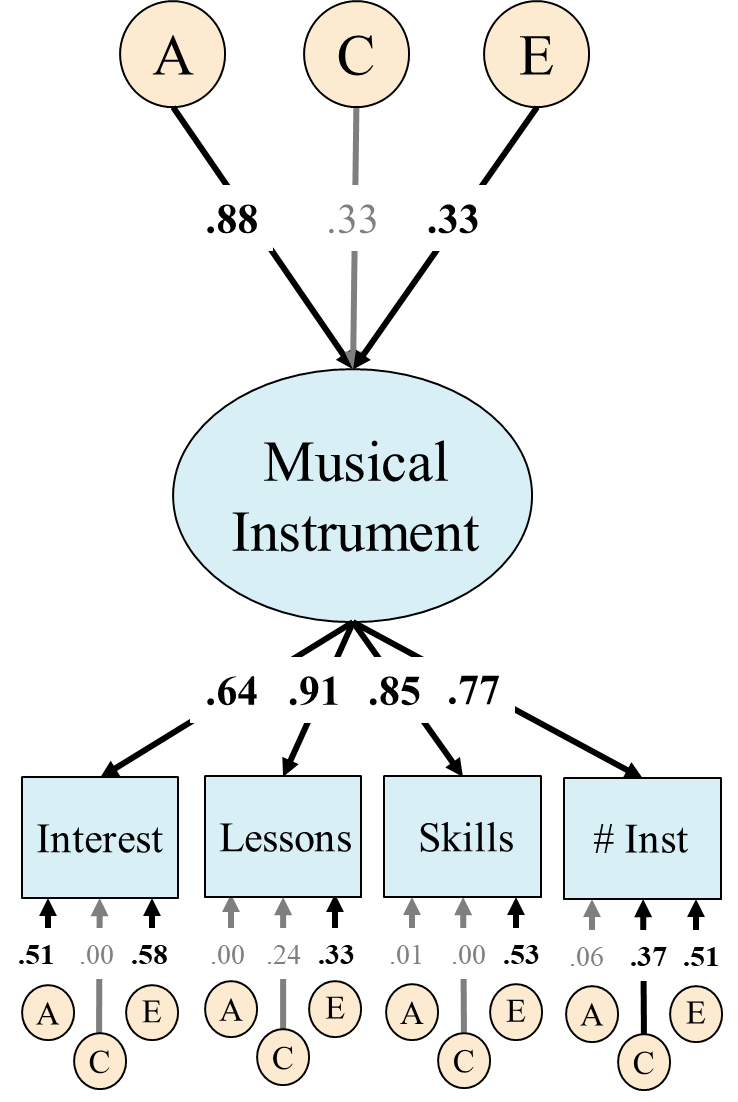 Figure 1: Common pathway model of musical instrument engagement at age 12. The ACE factors represent the genetic (A), shared environmental (C), and nonshared environmental influences (E) on the latent variable (shown in an oval) or residual influences on the measured variables (in rectancles). Percent variance in explained of measured variables (boxes) or latent variables (ovals) can be computed by squaring factor loadings. This model fit the data well: χ2(158) = 303.09, p=.000, RMSEA=.068, CFI=.972. Significant factor loadings are displayed in bold and with black lines (p < .05). # Inst = Total number of instruments ever played (including singing).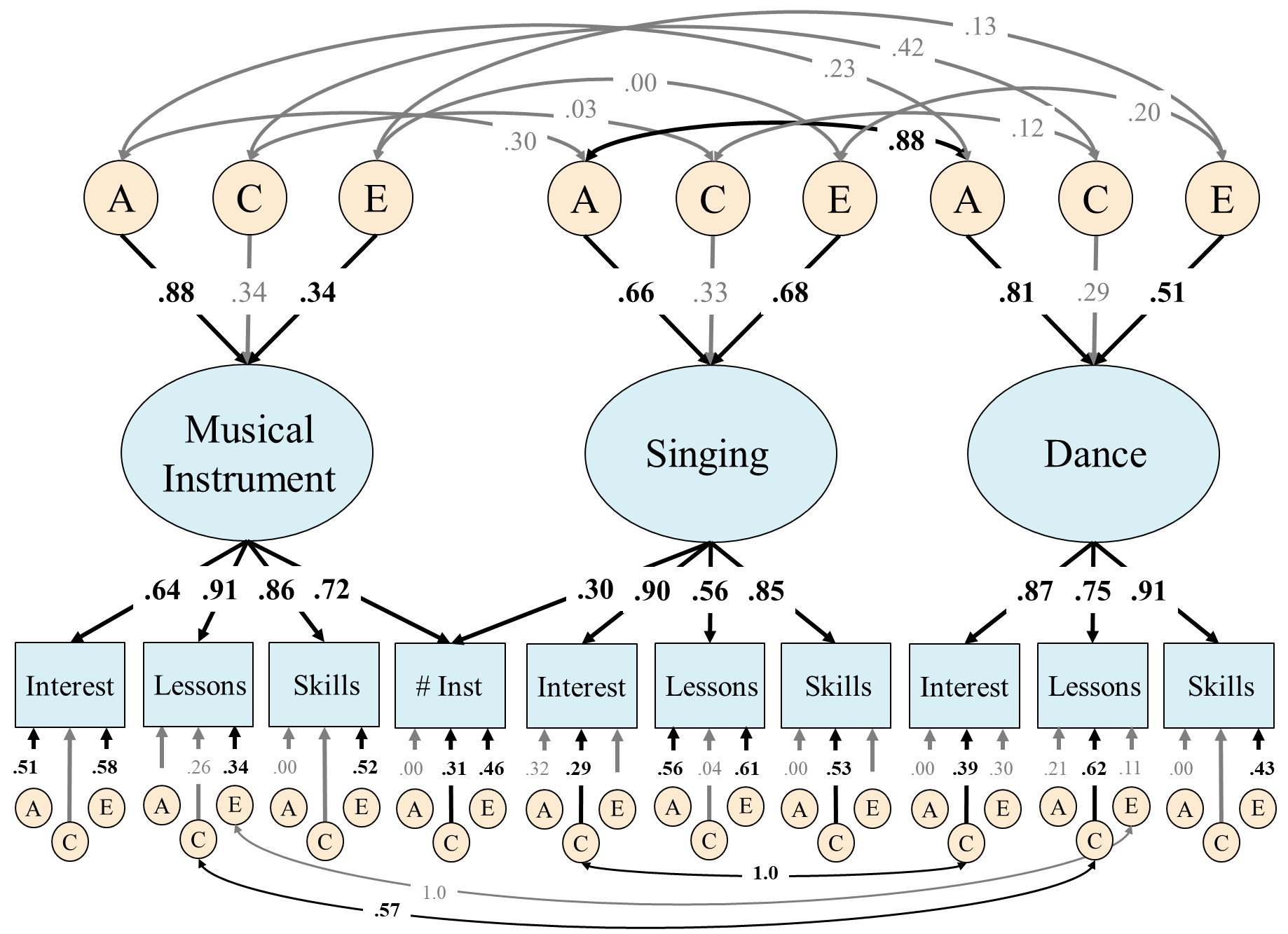 Figure 2: Model of the genetic (A), shared environmental (C), and nonshared environmental influences (E) associations between music instrument, singing, and dancing engagement factors at age 12. Percent variance in explained of measured variables (boxes) or latent variables (ovals) can be computed by squaring factor loadings. Genetic and environmental correlations were not estimated directly but comptued from the Cholesky decomposition. This model fit the data well: χ2(869) = 1179.36, p=.000, RMSEA=.042, CFI=.967. Significant factor loadings are displayed in bold and with black lines (p < .05). # Inst = Total number of instruments ever played (including singing).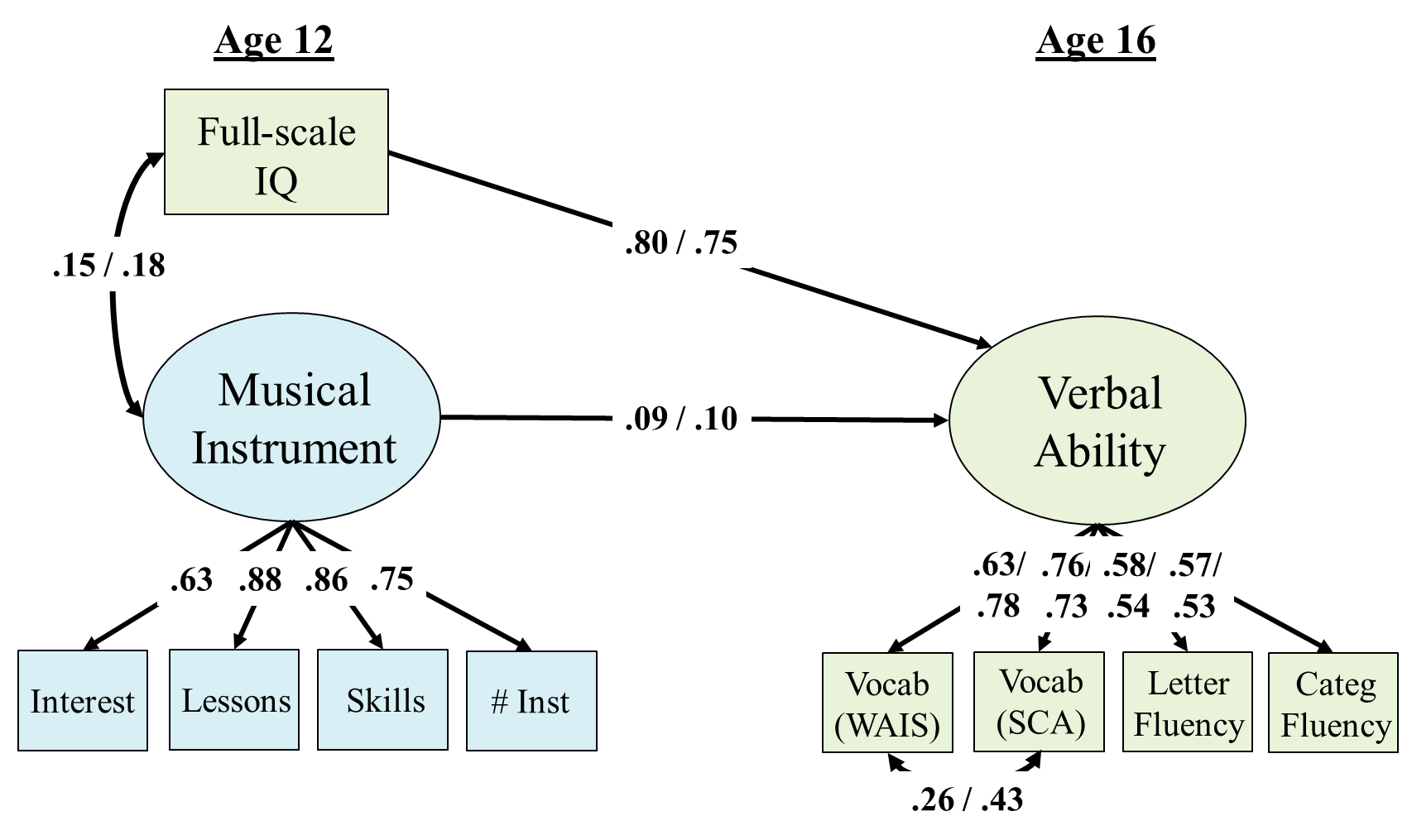 Figure 3: Phenotypic regression models of musical instrument engagement at age 12 predicting verbal ability measures at age 16 controlling for age 12 full-scale IQ. The mean and residual variances for WAIS vocabulary are freed across the twin (displayed on the left) and adoptive subsamples (displayed on the right). The mean and residual variance for age 12 full-scale IQ is also freed across subsamples. Significant paths are displayed in bold, with black text and arrows (p<.05). Model fit: χ2(73) = 203.25, p=.000, RMSEA=.047, CFI=.967. # Inst = Total number of instruments ever played (including singing). WAIS = Wechsler Adult Intelligence Scale; SCA = Specific cognitive abilities battery.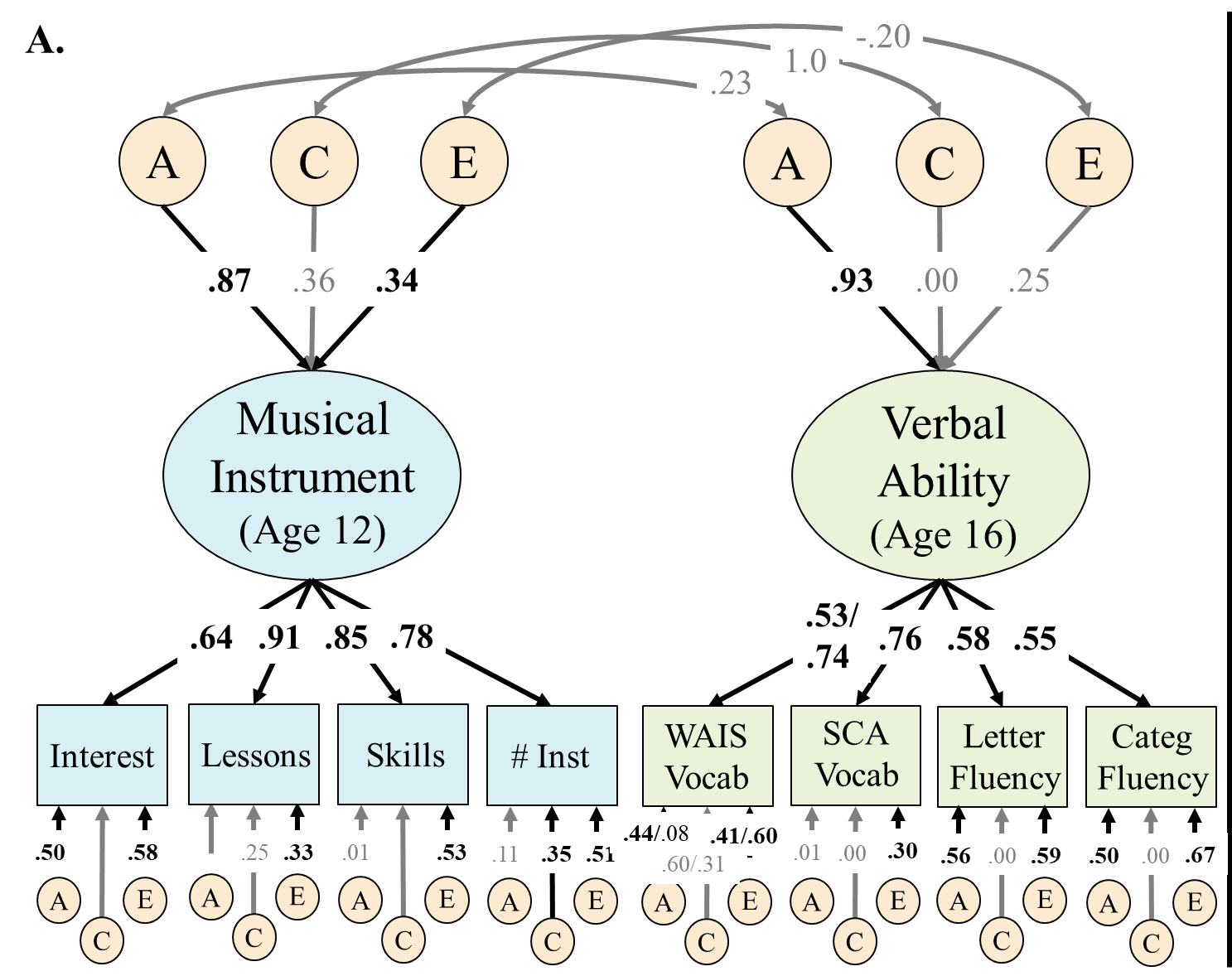 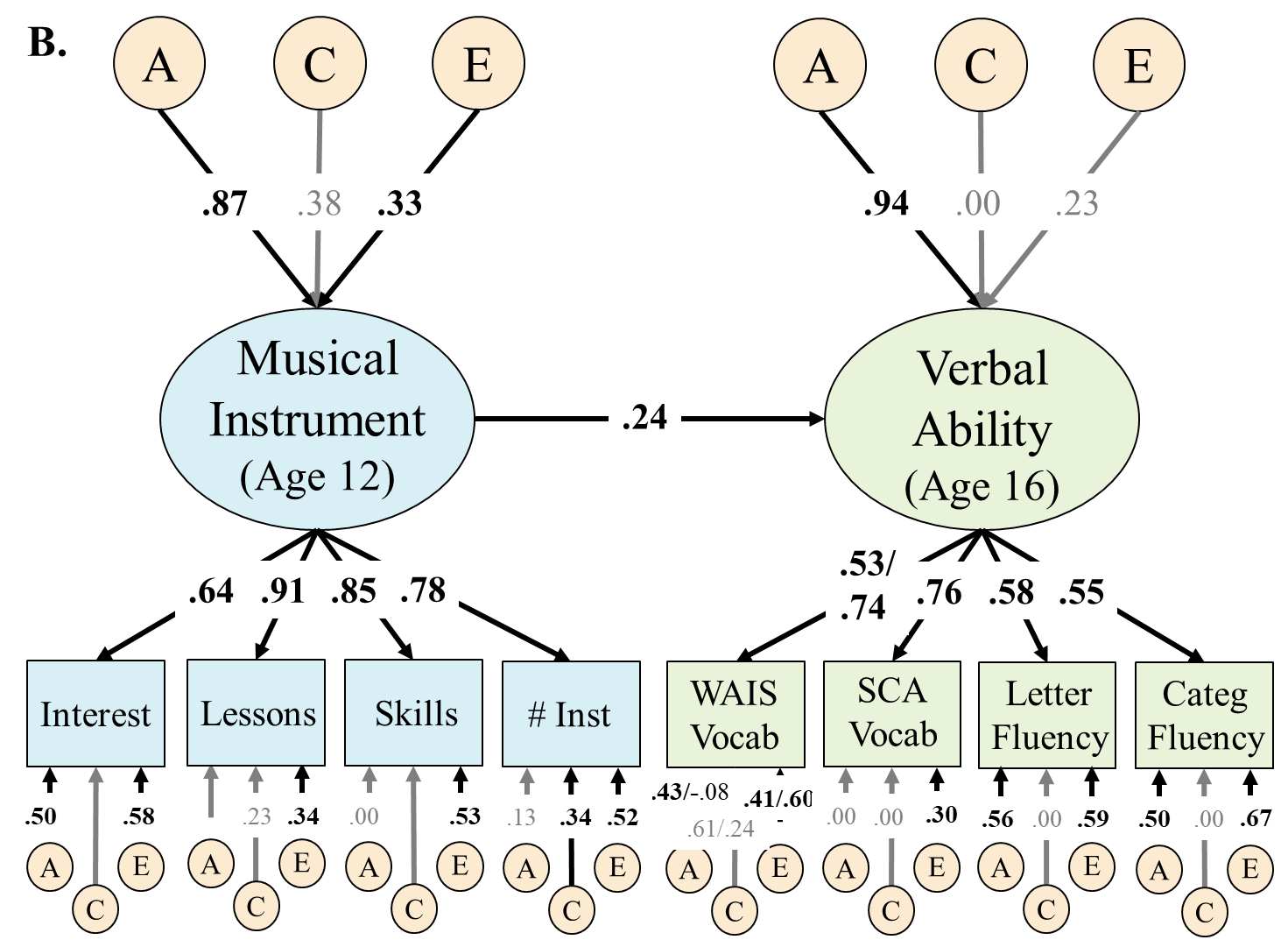 Figure 4: Twin/adoptive model of musical instrument engagement at age 12 and verbal ability at age 16. Their association is either modeled with genetic (A), shared environment (C), and nonshared environmental (E) correlations (Figure 4a) or a single regression path from instrument engagement to verbal ability (Figure 4b). The latter model provided a better (more parsimonious) fit. In both models, the mean and residual variances for WAIS vocabulary were freed across subsamples, leading to different standardized estimates in each subsample (twins displayed on the left, adoptive/biological siblings displayed in the right). Not displayed are ACE residual paths from age 16 WAIS vocabulary to age 16 specific cognitive abilities (SCA) vocabulary that were included based on phenotypic analyses. Significant paths are displayed in bold, with black text and arrows (p<.05). Genetic and environmental correlations were not estimated directly but comptued from the Cholesky decomposition. Model fit for A: χ2(561) = 773.39, p=.000, RMSEA=.041, CFI=.957. B: χ2(563) = 767.36, p=.000, RMSEA=.040, CFI=.958. # Inst = Total number of instruments ever played (including singing). WAIS = Wechsler Adult Intelligence Scale; SCA = Specific cognitive abilities battery.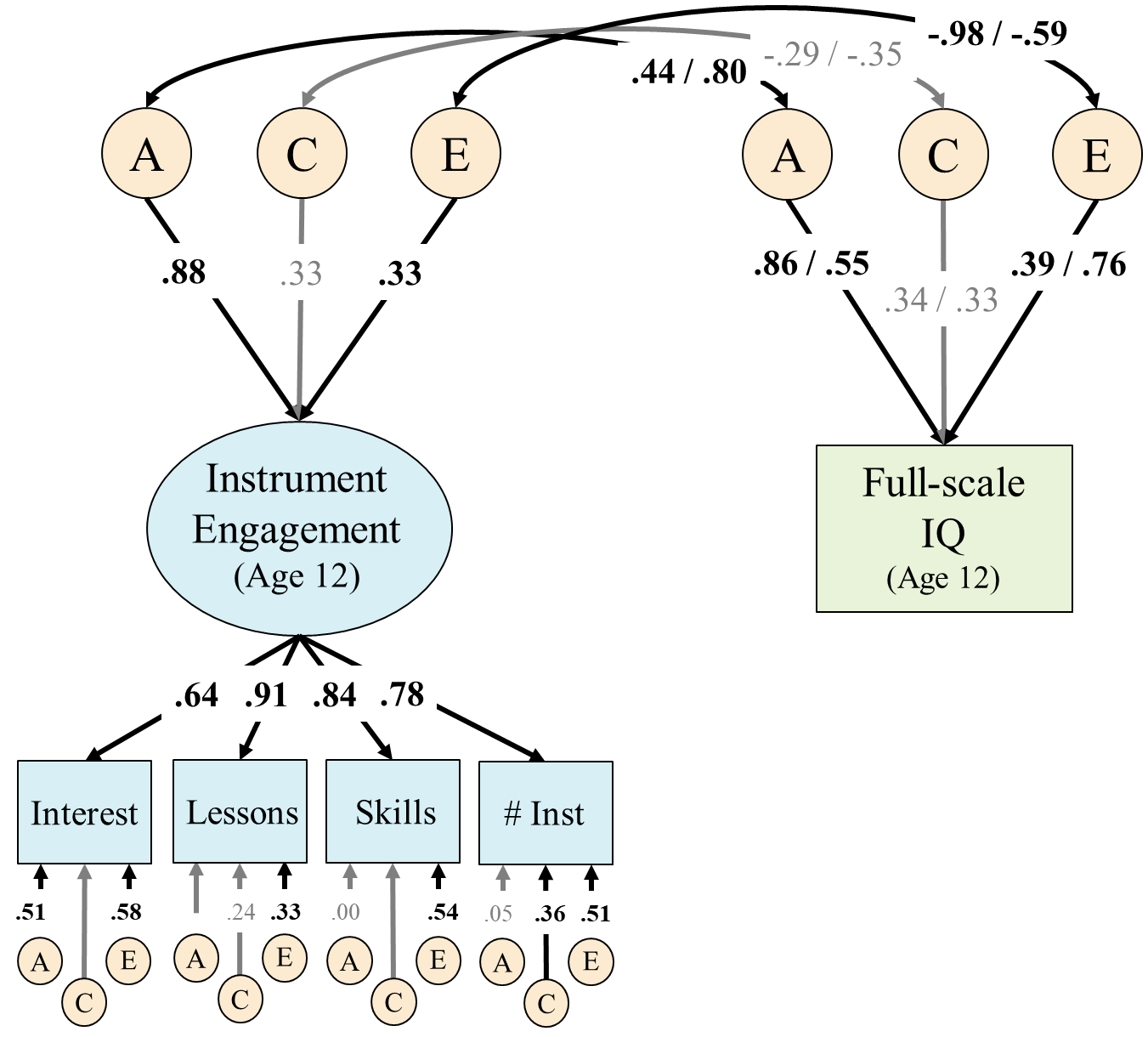 Figure 5: Genetic and environmental correlations bewteen age 12 instrument engagement and age 12 full-scale IQ. The mean and residual variances for Verbal IQ was freed across the twin and adoptive subsamples, leading to different standardized estimates in each subsample (twins displayed on the left, adoptive/biological siblings displayed in the right). Significant paths are displayed in bold, with black text and arrows (p<.05). Genetic and environmental correlations were not estimated directly but comptued from the Cholesky decomposition. Model fit: χ2(234) = 410.07, p=.000, RMSEA=.061, CFI=.965. # Inst = Total number of instruments ever played (including singing).Task/QuestionNMSDRangeSkewnessKurtosisrMZrDZA. Longitudinal Twin SampleAge 12 Music EngagementMusical Instruments: Interest6422.310.741, 3-0.57-1.000.670.31Musical Instruments: Lessons7210.620.490, 1-0.48-1.770.740.59Musical Instruments: Skill7171.620.890, 3-0.51-0.520.610.52Number of Instruments Played*7560.890.870, 61.333.640.630.53Singing: Interest6631.840.791, 30.29-1.330.500.44Singing: Lessons7560.260.440, 11.10-0.790.530.20Singing: Skill7561.330.920, 30.07-0.890.350.38Dance: Interest6331.690.751, 30.59-1.010.430.50Dance: Lessons7570.290.450, 10.94-1.120.840.81Dance: Talent7571.120.930, 30.37-0.810.470.48Age 12 Intelligence (WISC-R or -III)Age 12 Intelligence (WISC-R or -III)Age 12 Intelligence (WISC-R or -III)Age 12 Intelligence (WISC-R or -III)Full-scale IQ754103.2312.8465, 1360.00-0.390.840.48Verbal IQ754103.9713.7559, 145-0.07-0.100.830.55Performance IQ754102.1113.3065, 1420.09-0.280.770.40Age 16 Verbal AbilityVocabulary (WAIS-R or -III)81310.962.824, 190.06-0.090.830.53Vocabulary (SCA)80915.105.240.5, 36.50.610.720.860.61Letter Fluency (SCA)81114.084.723.5, 290.450.060.630.34Category Fluency (SCA)8117.052.740.5, 16.50.36-0.050.610.33B. Colorado Adoption SampleNMSDRangeSkewnessKurtosisrBIOrADOPAge 12 Music EngagementMusical Instruments: Interest5402.410.731, 3-0.80-0.720.06-0.15Musical Instruments: Lessons5830.680.470, 1-0.80-1.370.210.31Musical Instruments: Skill5801.501.010, 3-0.29-1.080.20-0.22Number of Instruments Played*6101.060.890, 50.921.310.150.14Singing: Interest6021.860.821, 30.27-1.450.25-0.06Singing: Lessons6080.380.490, 10.49-1.770.100.33Singing: Skill6061.380.950, 3-0.14-1.040.13-0.06Dance: Interest5861.870.831, 30.25-1.500.14-0.06Dance: Lessons6040.360.480, 10.57-1.680.29-0.11Dance: Talent6011.271.040, 30.17-1.200.01-0.04Age 12 Intelligence (WISC-R or -III)Age 12 Intelligence (WISC-R or -III)Age 12 Intelligence (WISC-R or -III)Age 12 Intelligence (WISC-R or -III)Full Scale IQ613111.1811.3272, 1450.000.040.250.10Verbal IQ615108.8111.1773, 1450.120.340.320.03Performance IQ613111.6212.2861, 1500.000.080.270.18Age 16 Verbal AbilityVocabulary (WAIS-R or -III)7768.592.064, 160.480.160.370.09Vocabulary (SCA)78115.775.120, 34.50.540.710.280.06Letter Fluency (SCA)77715.044.740, 300.25-0.110.270.00Category Fluency (SCA)7807.162.770, 170.33-0.150.150.04Latent Variables1234567Age 121. Instrument Engagement12. Singing Engagement .111[.03, .18]3. Dance Engagement.12.401[.04, .19][.33, .47]4. Full-scale IQ.17 / .20.04 / .05-.03 / -.031[.11, .23] / [.13, .26][-.02, .10] /  [-.02, .12][-.09, .03] / [-.10, .04]5. Verbal IQ.17 / .21.03 / .04-.04 / -.05.69 / .971[.12, .23] / [.14, .28][-.03, .09] / [-.03, .11][-.10, .02] / [-.12, .02][.61, .77] / [.91, 1.0]6. Performance IQ.13.04-.01.77 / .88.43 / .521[.07, .19][-.02, .11][-.08, .05][.72, .82] / [.85, .91][.38, .47] / [.47, .58]Age 167. Verbal Ability.23.04-.07.70 / .80.72 / .880.501[.17, .31][-.04, .12][-.15, .01][.64, .75], [.75, .84][.66, .77] / [.83, .93][.44, .56]